Encoding and Decoding Data Day 1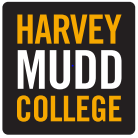 Instructional Days: 1-2 daysTopic Description: Today the students will learn methods to encode and decode letters and numbers and gain intuition for finding patterns in given sequences.Objectives:The student will be able to: Encode and Decode messages using a given cipherEncode and decode messages by identifying patterns in sequences.Learn the importance of encoding and decoding data. Outline of the Lesson and Teaching Strategies: Motivate student interest in the topic of encoding and decoding (15 minutes)Watch “Meet Agent Zhivago” video and discuss the “Thinking About Encoding” questionsDiscuss when and why encoding is necessary It may be helpful to use the Encoding and Decoding Presentation linked in the Encoding and Decoding Overview section under “Resources for this Section”  Introduce the Activity  (10 minutes)Watch the “Intro to Activity” Video Have students complete the “Your Turn” section to make sure they have a basic understanding of encoding and decoding. Complete the Activity (20 minutes)Have students complete the “Encoding and Decoding Messages” worksheet by themselves or in small groups Go over the worksheet solutionsHave a group discussion about the “Activity Wrap-Up” questionsIntroduce the idea of translation as a form of encoding and decoding (15 minutes)Watch the “Imperfections in Encoding” video Complete the “Your Turn” exercise Wrap Up Day 1 (10-15 minutes).Watch the “Activity Reflection” videoWatch the “Day 1 Wrap-Up” video Talk about the questions and ideas mentioned in the “Wrap up Discussion”Bonus: Watch the “Encoding, Decoding, and its Relationship to Cryptology” video if you have extra timeResources: All the resources including the Presentation Slides and the worksheet are available on the Encoding and Decoding Overview page of the muddX website (http://muddx.com/courses/HMC/MyCS/Middle-years_Computer_Science/courseware/a339ca7ac9004ffb86da90388d1a9c15/4feed2fc77ae4806a62b4162e37bf448/)